CONTARINI ZACCARIA E PAOLO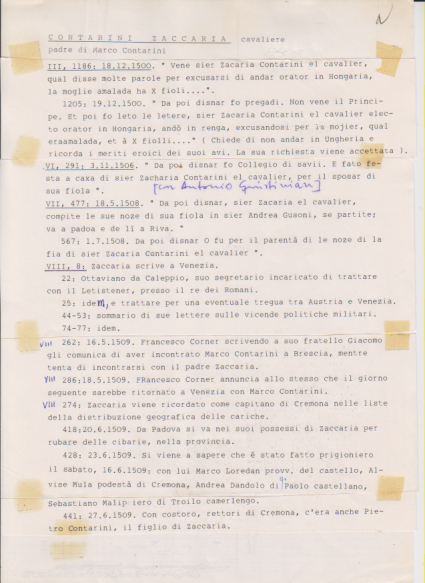 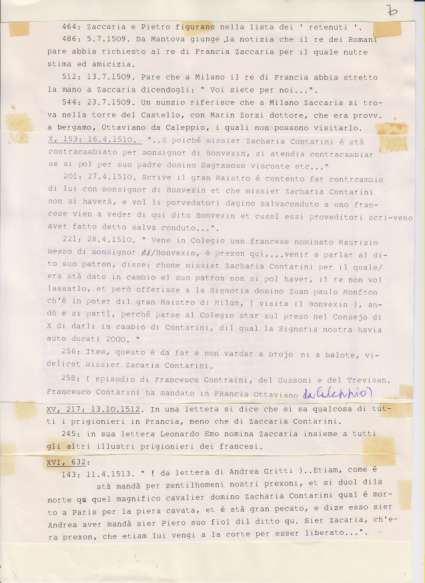 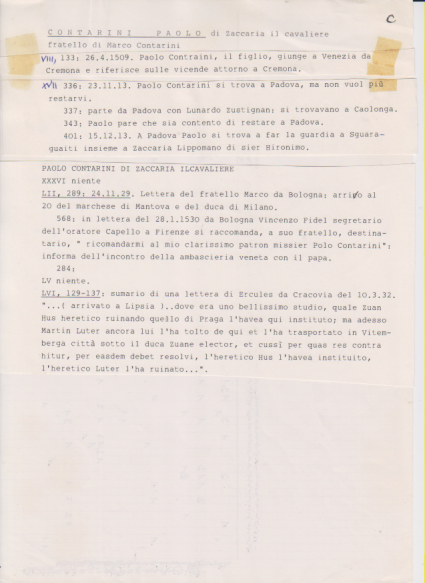 